1. -4y = 32y=9y=18y=-18y=8y=-82. m-3=9m=12m=22m=15m=173. -9p= -27p=3,5p=7p=3p=-34. 6 – 2x = 5x – 8x=4x=6x=2x=125. 3x - 9 = - 4x + 47x=9x=4x=2x=86. 3x - ( 7 - 2x ) = 73x=6x=1x=18x=167. 3x - 5(3 + x) = 3 (-3 - x)x= -3x= -6x= 2x=68. -2y + 12 = -2 + y + 2yy=4y=2y=3y=19. 2x – 5(x – 1) – 3 = 2(x + 1) x=3 x=0 x=017 x=210. 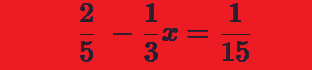 x=12x=1x=8x=511. 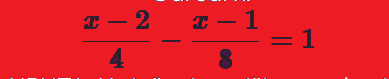 x=11x=9x=16x=1212. 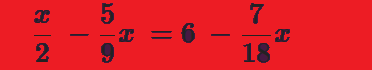 x=12x=8x=13x=1813. -x + 5 = 8x -4 je x=1.netačnotačno14. Koliko je učenika u razredu ako je trećina prošla s odličnim uspehom, četvrtina s vrlo dobrim, šestina dobrim, osmina dovoljnim, a tri učenika imaju negativnu ocenu?2220282426